                            Załącznik  do Regulaminu Organizacyjnego Klubu „Senior+”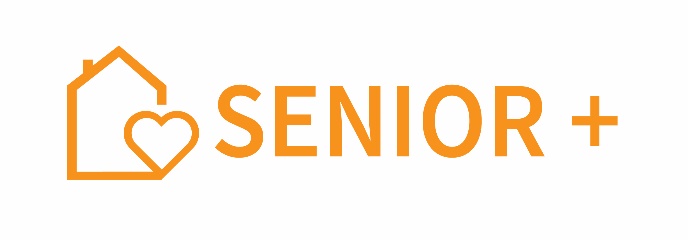 Gmina Radgoszcz Gminny Ośrodek Pomocy Społecznej w Radgoszczy Pl. Św. Kazimierza 7-833-207 RadgoszczTel. 14 641-46-60 www.gops.radgoszcz.ple-mail: opieka@radgoszcz.plDEKLARACJA UCZESTNICTWA W KLUBIE „SENIOR+”Ja, niżej podpisana/y,  oświadczam, że wyrażam zgodę na uczestniczenie    w Klubie Senior+ w Gminie Radgoszcz, miejscowość Smyków.Będąc członkiem Klubu oświadczam, że zapoznałam/em się z Regulaminem Klubu             i zobowiązuję się do jego przestrzegania.Jestem świadoma/y, że naruszenie przeze mnie postanowień Regulaminu Klubu „Senior+” może spowodować zakończenie mojego uczestnictwa w Klubie.Deklaruję chęć udziału w spotkaniach organizowanych w ramach Klubu „Senior+” oraz aktywnego udziału w działaniach i inicjatywach podejmowanych przez Klub.Oświadczam, że spełniam kryteria kwalifikujące mnie do udziału w Klubie „Senior+”             tj.  ukończyłam/em 60 lat jestem mieszkanką/mieszkańcem gminy RADGOSZCZ.Dane osobowe  weryfikowane są w trakcie przyjmowania niniejszej Deklaracji na podstawie dokumentu tożsamości osoby składającej Deklarację.             2. Ja, niżej podpisana/y oświadczam, że nie mam przeciwwskazań zdrowotnych do uczestnictwa w Klubie Senior+ oraz, że biorę na siebie pełną odpowiedzialność za ewentualne negatywne skutki dla mojego zdrowia wynikłe podczas udziału w zajęciach w ramach Klubu Senior+.W sytuacji udziału w zajęciach ruchowych i sportowo – rekreacyjnych zobowiązuję się przedłożyć zaświadczenie lekarskie o braku przeciwwskazań do uczestnictwa w tych zajęciach...........................................................         Data  i  czytelny podpisKlauzula Informacyjna o przetwarzaniu danych osobowychZgodnie z art. 13  Rozporządzenia Parlamentu Europejskiego i Rady (UE) 2016/679  z  dnia 27 kwietnia 2016 r. (Dz. Urz. UE L 119 z 04.05.2016)  w sprawie ochrony osób fizycznych w związku z przetwarzaniem danych osobowych i w sprawie swobodnego przepływu takich danych oraz uchylenia dyrektywy 95/46/WE (ogólne rozporządzenie o  ochronie danych  uprzejmie informuję, iż:1)    Administratorem Pani/Pana danych osobowych jest Gminny Ośrodek Pomocy Społecznej w Radgoszczy Pl. Św. Kazimierza 7-8, 33 – 207 Radgoszcz reprezentowany przez Kierownika Gminnego Ośrodka Pomocy Społecznej 2)    Kontakt z Inspektorem Ochrony Danych Osobowych  możliwy jest pod adresem  e-mail od@radgoszcz.pl, telefon 14 641 41 39 3)    Pani/Pana dane osobowe przetwarzane są  na podstawie art. 6 ust. 1 lit. c oraz  art. 9 ust.1 lit. g  Rozporządzenia Parlamentu Europejskiego i Rady (UE)  w sprawie ochrony  osób fizycznych  RODO do celów należących do zadań gminy tj:przetwarzanie jest niezbędne do wypełnienia obowiązku prawnego ciążącego na administratorze,przetwarzanie jest niezbędne do wykonania zadania realizowanego w interesie publicznym lub w ramach sprawowania władzy publicznej powierzonej administratorowi,w innych przypadkach Pani/Pana dane osobowe przetwarzane będą wyłącznie na podstawie wcześniej udzielonej zgody w zakresie i celu określonym w treści zgody.4)    Odbiorcami Pani/Pana danych osobowych będą wyłącznie podmioty uprawnione do uzyskania danych osobowych na podstawie przepisów prawa;5)    Pani/Pana dane osobowe przechowywane będą  przez okres niezbędny do realizacji wskazanych w pkt 3 celów, a po tym czasie przez okres oraz w zakresie wymaganym  przez przepisy prawa;6)    Posiada Pani/Pan prawo do:  żądania od administratora dostępu do swoich  danych osobowych,  ich sprostowania, usunięcia lub ograniczenia przetwarzania, prawo do wniesienia sprzeciwu wobec przetwarzania, prawo do przenoszenia danych, prawo do cofnięcia zgody w dowolnym momencie*.7)    Ma Pani/Pan prawo wniesienia skargi do  Prezesa Urzędu Ochrony Danych Osobowych, 00-193 Warszawa ul. Stawki 2,  gdy uzna Pani/Pan, iż przetwarzanie danych osobowych Pani/Pana dotyczących narusza przepisy RODO.8)    Podanie przez Panią/Pana danych osobowych w zakresie wymaganym ustawodawstwem jest obligatoryjne a konsekwencją niepodania danych osobowych będzie brak możliwości rozpoczęcia wypełniania obowiązku prawnego leżącego na administratorze danych osobowych.9)    Pani/Pana dane osobowe będą przetwarzane i przechowywane przez administratora danych osobowych z zachowaniem wszelkich norm bezpieczeństwa przewidzianych dla ochrony danych osobowych.UWAGA*:  Prawo do usunięcia – bycia zapomnianym lub ograniczenia przetwarzania, prawo do wniesienia sprzeciwu wobec przetwarzania czy prawo do cofnięcia zgody w dowolnym momencie nie może być zrealizowane w przypadku kiedy dane przetwarzane są w oparciu o przepisy prawa stosowanego w postępowaniach w określonych komórkach organizacyjnych. Prawo do przeniesienia danych stosuje się, jeśli przetwarzanie opiera się na podstawie zgody lub umowy. Nie obejmuje ono administratorów, którzy przetwarzają dane niezbędne do wykonania zadania realizowanego w interesie publicznych lub w ramach sprawowania władzy publicznej powierzonej administratorowi.Niniejszym oświadczam że:Zapoznałem/łam się z treścią klauzuli informacyjnej o przetwarzaniu danych osobowych.………………………………….                                                   ……………………………………             Miejscowość, data                                                                                                         PodpisImię i nazwiskoAdres zamieszkaniaPeselTelefon kontaktowyData złożenia deklaracjiPodpisŹródło utrzymania i wysokość dochoduŹródło utrzymania i wysokość dochodu